ROZPOČTOVÝ DOKLADROZPOČTOVÝ DOKLADROZPOČTOVÝ DOKLADROZPOČTOVÝ DOKLADROZPOČTOVÝ DOKLADROZPOČTOVÝ DOKLADROZPOČTOVÝ DOKLADROZPOČTOVÝ DOKLADROZPOČTOVÝ DOKLADROZPOČTOVÝ DOKLADROZPOČTOVÝ DOKLAD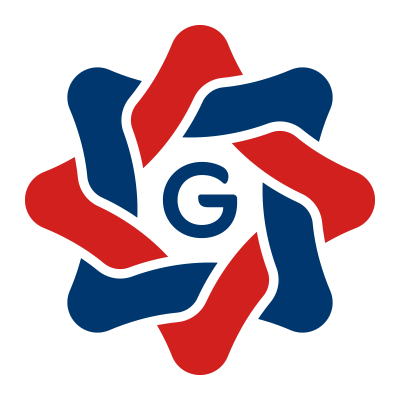 * Výpis zápisů* Výpis zápisů* Výpis zápisů* Výpis zápisů* Výpis zápisů* Výpis zápisů* Výpis zápisů* Výpis zápisů* Výpis zápisů* Výpis zápisů* Výpis zápisůČíslo:Číslo:000000001000000001000000001000000001000000001000000001000000001000000001000000001Druh:Druh:333333333IČO:IČO:479209124792091247920912479209124792091247920912479209124792091247920912Název:Název:Svazek obcí Skupinový vodovod DobrochovSvazek obcí Skupinový vodovod DobrochovSvazek obcí Skupinový vodovod DobrochovSvazek obcí Skupinový vodovod DobrochovSvazek obcí Skupinový vodovod DobrochovSvazek obcí Skupinový vodovod DobrochovSvazek obcí Skupinový vodovod DobrochovSvazek obcí Skupinový vodovod DobrochovSvazek obcí Skupinový vodovod DobrochovDatum dokladu: 2021/04/06Datum dokladu: 2021/04/06Datum dokladu: 2021/04/06Datum dokladu: 2021/04/06Datum dokladu: 2021/04/06Datum dokladu: 2021/04/06Datum dokladu: 2021/04/06Datum dokladu: 2021/04/06Datum dokladu: 2021/04/06Datum dokladu: 2021/04/06Datum dokladu: 2021/04/06Datum dokladu: 2021/04/06Datum dokladu: 2021/04/06Datum dokladu: 2021/04/06Datum dokladu: 2021/04/06Datum dokladu: 2021/04/06Datum dokladu: 2021/04/06Datum dokladu: 2021/04/06SuSuAuOdPaPolZjZjUzUzOrjOrgMdDalDatumČasRef.Lic231231010000231051320,00 3 000,00 06.04.202118:12:56009090D1EZ231231010081153 000,00 0,00 06.04.202118:12:56009090D1EZSoučet za doklad :Součet za doklad :Součet za doklad :Součet za doklad :Součet za doklad :Součet za doklad :Součet za doklad :Součet za doklad :Součet za doklad :Součet za doklad :Součet za doklad :Součet za doklad :3 000,00 3 000,00 Datum záznamu: 2021/04/06Datum záznamu: 2021/04/06Datum záznamu: 2021/04/06Datum záznamu: 2021/04/06Datum záznamu: 2021/04/06Datum záznamu: 2021/04/06Datum záznamu: 2021/04/06Datum záznamu: 2021/04/06Datum záznamu: 2021/04/06Datum záznamu: 2021/04/06Datum záznamu: 2021/04/06Datum záznamu: 2021/04/06Datum záznamu: 2021/04/06Datum záznamu: 2021/04/06Datum záznamu: 2021/04/06Datum záznamu: 2021/04/06Datum záznamu: 2021/04/06Datum záznamu: 2021/04/06Záznam provedl: Ilona StránskáZáznam provedl: Ilona StránskáZáznam provedl: Ilona StránskáZáznam provedl: Ilona StránskáZáznam provedl: Ilona StránskáZáznam provedl: Ilona StránskáZáznam provedl: Ilona StránskáZáznam provedl: Ilona StránskáZáznam provedl: Ilona StránskáZáznam provedl: Ilona StránskáZáznam provedl: Ilona StránskáZáznam provedl: Ilona StránskáZáznam provedl: Ilona StránskáZáznam provedl: Ilona StránskáZáznam provedl: Ilona StránskáZáznam provedl: Ilona StránskáZáznam provedl: Ilona StránskáZáznam provedl: Ilona Stránská06.04.2021 18:13:1606.04.2021 18:13:1606.04.2021 18:13:1606.04.2021 18:13:1606.04.2021 18:13:1606.04.2021 18:13:1606.04.2021 18:13:16Tento doklad byl vystaven v systému  UCR® GORDIC® spol. s  r. o.Tento doklad byl vystaven v systému  UCR® GORDIC® spol. s  r. o.Tento doklad byl vystaven v systému  UCR® GORDIC® spol. s  r. o.Tento doklad byl vystaven v systému  UCR® GORDIC® spol. s  r. o.Tento doklad byl vystaven v systému  UCR® GORDIC® spol. s  r. o.Tento doklad byl vystaven v systému  UCR® GORDIC® spol. s  r. o.Tento doklad byl vystaven v systému  UCR® GORDIC® spol. s  r. o.Tento doklad byl vystaven v systému  UCR® GORDIC® spol. s  r. o.Tento doklad byl vystaven v systému  UCR® GORDIC® spol. s  r. o.Tento doklad byl vystaven v systému  UCR® GORDIC® spol. s  r. o.Tento doklad byl vystaven v systému  UCR® GORDIC® spol. s  r. o.